Publicado en Madrid el 02/11/2018 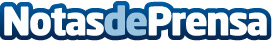 La A.D. Alcorcón presenta a su nueva plantilla de eSports en FIFA 11 vs 11Diecinueve jugadores forman la nueva plantilla del club madrileño de cara a esta temporada. El equipo de VFO de la AD Alcorcón eSports comenzará su competición el próximo 1 de noviembre en VPG y el día 5 de noviembre en VFO
Datos de contacto:Francisco Diaz637730114Nota de prensa publicada en: https://www.notasdeprensa.es/la-a-d-alcorcon-presenta-a-su-nueva-plantilla Categorias: Nacional Telecomunicaciones Juegos Madrid Otros deportes Gaming http://www.notasdeprensa.es